Załącznik nr 1 do zarządzenia                                                                                                                        Dyrektora Przedszkola Samorządowego nr 6 
z Oddziałami Integracyjnymi
                              im. Kubusia Puchatka w Turku                                                                                                            z dnia 28.08.2020r.REGULAMIN   PRZEDSZKOLA SAMORZĄDOWEGO NR 6Z ODDZIAŁMI INTEGRACYJNYMIIM. KUBUSIA PUCHATKA W TURKU PODCZAS POWROTU DZIECI DO PRZEDSZKOLA W OKRESIE PANDEMII KORONAWIRUSA COVID – 19POSTANOWIENIA OGÓLNE1. Niniejszy Regulamin określa zasady oraz procedury bezpieczeństwa na terenie placówki w okresie pandemii COVID-19, dotyczące wszystkich pracowników Przedszkola nr 6 w Turku oraz rodziców dzieci uczęszczających do tej placówki.  2. Celem procedur jest:   - zminimalizowanie zagrożeń zakażenia koronawirusem lub choroby COVID-19  3. Procedury określają działania, które zminimalizują możliwość zakażenia, ale mimo wszystkich podjętych środków bezpieczeństwa, nie pozwolą w 100% wyeliminować ryzyka związanego z zakażeniem, dlatego rodzic decydując się na przyprowadzenie  dziecka do placówki jest zobowiązany wypełnić załączone OŚWIADCZENIA, stanowiące załącznik nr 1.  § 1OBOWIĄZKI DYREKTORA PLACÓWKI1. Dyrektor ustala regulaminy wewnętrzne i dostosowuje procedury obowiązujące                                  w placówce do wymogów zwiększonego reżimu sanitarnego w warunkach pandemii koronawirusa  i choroby COVID-19.  2. Współpracuje z organem prowadzącym w celu zapewnienia odpowiednich środków do dezynfekcji.  3. Organizuje pracę personelu pedagogicznego i niepedagogicznego na okres wzmożonego reżimu sanitarnego w warunkach pandemii koronawirusa 
i choroby COVID-19.  4. Planuje organizację pracy przedszkola na podstawie analizy zebranych zdalnie informacji od rodziców o liczbie dzieci, których rodzice decydują się przyprowadzić do przedszkola w czasie pandemii.  5. Przekazuje rodzicom informację o czynnikach ryzyka COVID-19, informuje  oodpowiedzialności za podjętą decyzję, związaną z wysłaniem dziecka do placówki. 6. Zapewnia pomieszczenie do izolacji w razie pojawienia się podejrzenia zachorowania dziecka lub pracownika.7. Wyposaża pomieszczenie DO IZOLACJI w zestaw ochronny w skład, którego wchodzi:1 przyłbica, 1 fartuch ochronny, 2 maseczki ochronne , co najmniej 
10 par rękawiczek.  8. Zapewnia środki ochrony osobistej dla pracowników (rękawiczki, przyłbice, maseczki, fartuchy itd.) oraz środki higieniczne do dezynfekcji rąk 
i powierzchni.  9. Dopilnowuje, aby przy wejściu głównym umieszczono dozownik z płynem                                 do dezynfekcji rąk, a w pomieszczeniach higieniczno-sanitarnych były mydła  oraz instrukcje z zasadami prawidłowego mycia rąk dla dorosłych  i dzieci, stanowiące załącznik nr 3, 3a (umieszczone w widocznych miejscach 
w placówce),  a przy dozownikach z płynem - instrukcje do dezynfekcji rąk stanowiące załącznik nr 4  (umieszczone w widocznych miejscach w placówce).  10. Bezwzględnie przy każdym wejściu/ wyjściu z palcówki /w trakcie pracy często odkaża ręce płynem do dezynfekcji rąk wg instrukcji wspomnianej 
w pkt. 9 i myje ręce zgodnie z instrukcją stanowiącą załącznik nr 5.  11. Dopilnowuje, aby w pomieszczeniach przedszkola wisiały instrukcje jak zdejmować rękawiczki jednorazowe, stanowiące załącznik nr 6 (umieszczone 
w widocznych miejscach w placówce) oraz kosz na zużyte rękawiczki. § 2OBOWIĄZKI PRACOWNIKÓW1. Każdy pracownik przedszkola zobowiązany jest do samoobserwacji i pomiaru temperatury dwa razy dziennie. 2. W przypadku podejrzenia zakażenia koronawirusem lub choroby COVID-19 (duszności, kaszel, gorączka) pracownik pozostaje w domu i zawiadamia o tym fakcie dyrektora placówki.  3. Bezwzględnie przy każdym wejściu/ wyjściu z palcówki/w trakcie pracy często odkażają ręce płynem do dezynfekcji rąk wg instrukcji stanowiącej załącznik 
nr 4 ( umieszczonej w widocznych miejscach w placówce) i myją ręce zgodnie 
z instrukcją stanowiącą załącznik nr 3.  4. Wszyscy pracownicy opiekujący się dziećmi przebierają się w strój do pracy.  5. Pracownicy nie przemieszczają się zbędnie po placówce.  6. Pracownicy  pedagogiczni  –  nauczyciele,  pracują  wg  ustalonego  przez  dyrektora harmonogramu: w ciągu jednego dnia w grupie pełnią dyżury 2 
lub 3 nauczycielki, świadczące działania opiekuńczo – wychowawcze- dydaktyczne.                                                                                        a. Organizują działania opiekuńczo - wychowawcze – dydaktyczne odpowiednio do pensum nauczyciela. b. Wyjaśniają dzieciom, jakie zasady obowiązują w instytucji i dlaczego zostały wprowadzone. Komunikat przekazują w formie pozytywnej, aby wytworzyć  w dzieciach poczucie bezpieczeństwa i odpowiedzialności za swoje zachowanie, bez lęku. c. Instruują, pokazują techniki właściwego mycia rąk wg instrukcji dla dzieci stanowiącej załącznik do regulaminu (umieszczonej w widocznych miejscach w placówce). Przypominają i dają przykład. Zwracają uwagę, aby dzieci często i regularnie myły ręce, szczególnie przed jedzeniem, po skorzystaniu z toalety i po powrocie ze świeżego powietrza.d. Organizują wyjścia poszczególnych grup na teren ogrodu przedszkolnego tak, aby grupy nie mieszały się ze sobą. e. Unikają organizowania większych skupisk dzieci w jednym pomieszczeniu  lub przy jednej zabawce na placu zabaw.                  f.  Sprawują opiekę, prowadzą zabawy z dziećmi. Organizują codzienną gimnastykę  przy otwartych oknach. 7. Personel obsługowy:  a. Usuwają z sal przedmioty i sprzęty, których nie można skutecznie dezynfekować,  jak np. pluszowe zabawki, dywany.  b. Wietrzą salę, w której organizowane są zajęcia, co najmniej raz na godzinę.  c. Wykonują codzienne prace porządkowe, ze szczególnym uwzględnieniem utrzymywania w czystości ciągów komunikacyjnych.  d. Dezynfekują powierzchnie dotykowe - poręcze, klamki, włączniki światła, uchwyty, poręcze krzeseł i powierzchnie płaskie, w tym blaty stołów do spożywania posiłków.  e. Wyznaczona przez dyrektora osoba dodatkowo czuwa i odpowiada za odizolowanie dziecka, u którego stwierdzono podejrzenie zakażenia koronawirusem lub chorobę  COVID-19.  f. Wyznaczona przez dyrektora osoba czuwa nad sprzątaniem i dezynfekcją pomieszczeń w przypadku stwierdzenia zakażenia koronawirusem lub choroby COVID-19.  9.  Pracownicy kuchni oraz intendentka: a. Przestrzegają warunków wymaganych przepisami prawa, dotyczącymi funkcjonowania zbiorowego żywienia.  b. Wykonują zadania, utrzymują odległość dwóch metrów pomiędzy stanowiskami pracy.   c. Oprócz środków higieny osobistej (fartuchów) stosują rękawiczki.   d. Utrzymują wysoką higienę mycia i dezynfekcji stanowisk pracy, opakowań produktów, sprzętu kuchennego, naczyń stołowych oraz sztućców.  e. Po zakończonej pracy gruntownie dezynfekują powierzchnie, sprzęty 
i pomieszczenia zaplecza kuchennego oraz zmywalni.  f. Intendentka dba o czystość magazynu spożywczego. Wstęp do magazynu ma tylko intendentka.  Wydaje towar kucharce wystawiając go na stoliku magazynu. g. Intendentka dba o higieniczny odbiór towaru od dostawców. Zwraca uwagę na ubiór dostawcy: fartuch biały, maseczka, rękawiczki oraz na czystość samochodu, którym dostarczany jest towar. Dostarczane pieczywo powinno być przykryte czystym materiałem, papierem. Dostawca nie wchodzi na teren przedszkola, towar zostawia za drzwiami. § 3OBOWIĄZKI RODZICÓW1. Rodzice zapoznają się z procedurami opracowanymi na czas zwiększonego reżimu sanitarnego  w warunkach pandemii koronawirusa i choroby COVID-19 w przedszkolu  i podpisują omówione w § 1 pkt.3 stosowne OŚWIADCZENIE stanowiące  załącznik nr 1 i omówioną w § 2 pkt.5 DEKLARACJĘ stanowiącą załącznik nr 2.  2. Przekazują dyrektorowi lub nauczycielowi informacje o stanie zdrowia dziecka,  które są istotne.  3. Nie posyłają do przedszkola dziecka, jeżeli w domu przebywa ktoś na kwarantannie lub w izolacji.  4. Przyprowadzają do przedszkola tylko zdrowe dziecko – bez objawów chorobowych.  5. Stosują się do zaleceń lekarskich, które mogą określić czas nieposyłania dziecka do instytucji, jeśli wcześniej dziecko chorowało. Po przebytej chorobie zakaźnej lub kwarantannie albo zakażeniem COVID – 19 rodzic zobligowany jest  do dostarczenia do przedszkola zaświadczenia lekarskiego, potwierdzającego stan zdrowia dziecka, umożliwiający jego ponowne przyjęcie.   6. Rodzice zapewniają sobie rękawiczki w celu zasygnalizowania przez dzwonek przyjścia do placówki.    7. Przed przyprowadzeniem dziecka do przedszkola rodzice zobowiązani są do zmierzenia dziecku temperatury.  (dziecko może pozostać w przedszkolu jeśli temperatura ciała nie przekracza 37ºC).8. Wyjaśniają dziecku, że nie może zabrać do instytucji zabawek i niepotrzebnych przedmiotów.  9. Regularnie przypominają dziecku o podstawowych zasadach higieny m.in. myciu rąk wodą z mydłem, nie podawaniu ręki na przywitanie, unikaniu częstego dotykania oczu, nosa i ust.  10. Zwracają uwagę na odpowiedni sposób zasłaniania twarzy podczas kichania czy kasłania.  11. Bezwzględnie przy każdym wejściu/wyjściu z palcówki odkażają ręce płynem do dezynfekcji rąk, wg instrukcji ( umieszczonej w widocznych miejscach 
w placówce), podczas pobytu w części wspólnej bezwzględnie zobowiązanych jest do zakrycia ust i nosa.  12. Są zobowiązani do podania aktualnego numeru telefonu i odbierania telefonów z przedszkola. § 4PRACA PRZEDSZKOLA W PODWYŻSZONYM REŻIMIE SANITARNYM1. Na czas podwyższonego reżimu sanitarnego drzwi do placówki są zamknięte od 6.00-16.30. Wejścia do placówki sygnalizuje się ogólnym dzwonkiem. 2.  Liczebności grup do 25 dziecia. Liczba dzieci i personelu w poszczególnych grupach przebywających w jednej sali zostaje ograniczona do 1,5 m2 (zgodnie z zaleceniami GIS minimalna powierzchnia do zabawy, zajęć itp. wynosi 1,5 m2).b. W związku z powyższym placówka jest w stanie w ciągu dnia zapewnić opiekę 135 dzieciom.  c. Obecność dziecka w przedszkolu rodzic/opiekun jest zobowiązany zadeklarować dyrektorowi przedszkola cztery dni wcześniej do godziny 12.00 (telefonicznie lub mailowo).  3. Przyprowadzanie dzieci do placówki:  a. Tylko  jedna  osoba  przyprowadza  dziecko  do  przedszkola  i  przychodzi tylko z dzieckiem mającym pozostać w placówce do wyznaczonej części wspólnej. b. Bezwzględnie przy każdym wejściu/ wyjściu z palcówki rodzic odkaża ręce płynem do dezynfekcji rąk wg instrukcji (umieszczonej w widocznych miejscach w placówce), podczas pobytu w części wspólnej bezwzględnie zobowiązanych jest do zakrycia ust i nosa. c. Pracownik dyżurujący przy wejściu do przedszkola dokonuje kontroli liczby osób wchodzących do części wspólnej  i przekazuje przebrane dziecko nauczycielowi.d. Jeżeli dziecko wykazuje oznaki osoby chorej nauczyciel ma prawo odmówić przyjęcia dziecka do placówki i poinformować rodzica o konieczności udania się na konsultacje lekarskie. e. Rodzic każdego dnia pobytu dziecka w przedszkolu przynosi: szczelnie zapakowane, uprane i uprasowane ubranie, tzw. strój przedszkolny do przebrania dziecka.  f.  Rodzic odprowadza  dziecko do części wspólnej przedszkola, ale nie wchodzi do sali zajęć. Jednocześnie zobowiązany jest do zachowania dystansu społecznego w odniesieniu  do pracowników placówki, jak i innych dzieci 
i ich rodziców, wynoszący min. 1,5 metry.  g. Dzieci przyprowadzane są do godziny 8:00. Po jej upływie wietrzone  są pomieszczenia szatni i dezynfekowane wszystkie pomieszczenia szatni 
i dezynfekowane wszystkie klamki i poręcze.- o godz. 9.00.- około godziny 12.30.- po odejściu dzieci 5 godz.- około godziny 16.20.- po rozejściu się wszystkich dzieci do domu.4. Odbieranie dzieci z przedszkola:  a. Rodzic sygnalizuje dzwonkiem przy drzwiach wejściowych odbiór dziecka.   b. Nauczyciel odprowadza dziecko do drzwi sali i przekazuje dyżurującemu pracownikowi.  c. W szatni rodzic pomaga dziecku się przebrać. § 5PROCEDURY NA WYPADEK STWIERDZENIA PODEJRZENIA ZAKAŻENIA1. Dziecko, u którego stwierdzono podejrzenie zakażenia koronawirusem lub choroby  COVID-19 (duszności, kaszel, gorączkę):  a. wyznaczony przez dyrektora pracownik bezzwłocznie odizolowuje dziecko  do tzw. IZOLATORIUM -  wyznaczonego pomieszczenia. b. Bezzwłocznie zabezpiecza się w: maseczkę, fartuch ochronny, przyłbicę 
i rękawiczki.  c. Pozostaje z dzieckiem utrzymując min. 2 m odległości.  d. Nauczyciel zawiadamia dyrektora o zaistniałej sytuacji.  e. Dyrektor kieruje do pomocy osobę, która przystępując do działań zabezpiecza się w maseczkę, przyłbicę, fartuch ochronny i rękawiczki.f. Nauczyciel bezzwłocznie zawiadamia rodziców o zaistniałej sytuacji.                 g. Dyrektor zawiadamia stację sanitarno – epidemiologiczną, w razie złego stanu dziecka dzwoni na 999 .2. Pracownik, u którego stwierdzono podejrzenie zakażenia koronawirusem lub choroby COVID -19 (duszności, kaszel, gorączkę):  a. Zgłasza fakt dyrektorowi i bezzwłocznie udaje się do wyznaczonego pomieszczenia. b. Dyrektor kieruje do pomocy osobę, która przystępując do działań zabezpiecza się w maseczkę, przyłbicę, fartuch ochronny i rękawiczki.c. Dyrektor bezzwłocznie zawiadamia odpowiednie służy, które podejmują dalsze kroki bezpieczeństwa.  § 6POSTANOWIENIA KOŃCOWE1.Regulamin wraz z procedurami bezpieczeństwa wchodzą w życie z dniem 31.08.2020r.2. Regulamin wraz z procedurami obowiązują do odwołania. Violetta SobczakDyrektor Przedszkola Samorządowego nr 6Z Oddziałami Integracyjnymi 
im. Kubusia Puchatka w Turku  Załącznik nr 2 do zarządzenia  
Dyrektora Przedszkola Samorządowego nr 6                                                                                                        z Oddziałami Integracyjnymi
 im. Kubusia Puchatka w Turku                                                                                                                                           z dnia 28.08.2020r.W ZWIĄZKU Z OTWARCIEM PRZEDSZKOLA SAMORZĄDOWEGO NR 6 Z ODDZIAŁAMI INTEGRACYJNYMI IM. KUBUSIA PUCHATKA W TURKU  
PODCZAS PANDEMII COVID – 19 WPROWADZA SIĘ NASTĘPUJĄCE PROCEDURY:I. Procedura przyprowadzania i odbierania dziecka z placówki  Dyrektor placówki wyznacza strefę przyjęć/obioru dzieci z placówki (szatnia, hol przedszkola). Rodzic sygnalizuje dzwonkiem przy drzwiach wejściowych przyprowadzenie/odbiór dziecka, zachowuje dystans społeczny w odniesieniu do pracowników placówki, jak i innych dzieci i ich rodziców, wynoszący min. 
2- 1,5 metra. Rodzice mogą wchodzić z dziećmi wyłącznie do przestrzeni wspólnej przedszkola (szatnia, hol), z zachowaniem zasady – 1 rodzic z dzieckiem, przy czym należy rygorystycznie przestrzegać wszelkich środków ostrożności (min. osłona ust  
i nosa, rękawiczki jednorazowe lub dezynfekcja rąk). Rodzic odprowadza/ odbiera  dziecko do/ z wyznaczonej grupy, ale nie wchodzi do sali zajęć. Wprowadzono taką organizację pracy, aby uniemożliwić stykanie się ze sobą poszczególnych grup dzieci .  Zaleca się żeby osoby przyprowadzające/odbierające dzieci nie miały więcej niż 
60 lat (osoby po 60 roku życia są bowiem bardziej narażone na zakażenie koronawirusem). Przy wejściu do placówki umożliwiono skorzystanie z płynu dezynfekującego 
do rąk.  Zaleca się, aby rodzice/opiekunowie dezynfekowali dłonie lub zakładali rękawiczki ochronne w celu zasygnalizowania przez dzwonek przyjścia do placówki oraz zakrywali usta i nos. Rodzice i opiekunowie przyprowadzający/odbierający dzieci do/z placówki  mają zachować dystans społeczny w odniesieniu do pracowników podmiotu jak   i innych dzieci i ich rodziców wynoszący min. 1,5 metra. Rodzice mogą wchodzić z dziećmi wyłącznie do przestrzeni wspólnej przedszkola 
z zachowaniem zasady – 1 rodzic z dzieckiem, przy czym należy rygorystycznie przestrzegać wszelkich środków ostrożności  (min. osłona ust  i nosa, rękawiczki jednorazowe lub dezynfekcja rąk).Do przedszkola może uczęszczać wyłącznie dziecko zdrowe, bez objawów chorobowych, sugerujących chorobę zakaźną. Dzieci do placówki mogą być przyprowadzane/odbierane tylko przez osoby zdrowe. Dziecka chorego lub podejrzewanego o chorobę nie należy przyprowadzać do placówki. Pracownik wyznaczony do odbioru ma prawo nie wpuścić dziecka do placówki i poprosić rodzica/opiekuna o zabranie do domu dziecka z objawami takimi jak kaszel, kichanie, katar, ogólne złe samopoczucie, z temperaturą 37ºC 
i więcej.Dziecko nie zabiera ze sobą do placówki i z placówki niepotrzebnych przedmiotów lub zabawek.Rodzic przynosi szczelnie zapakowane w woreczek foliowy, uprane i wyprasowane ubranie tzw. strój przedszkolny do przebrania dziecka.Na terenie placówki nie mogą przebywać żadne nieupoważnione osoby. Należy ograniczyć przebywanie w placówce osób trzecich do niezbędnego minimum, 
z zachowaniem wszelkich środków ostrożności (m.in. osłona ust i nosa, rękawiczki jednorazowe lub dezynfekcja rąk, tylko osoby zdrowe). Do placówki powinni wchodzić tylko i wyłącznie nauczyciele i pracownicy obsługi. Za bezpieczeństwo dzieci zaraz po wejściu do placówki odpowiada przedszkole, czyli osoby sprawujące bezpośrednią opiekę nad dziećmi. Rodzice/opiekunowie wyrażają zgodę na pomiar temperatury dziecka termometrem bezdotykowym przez pracownika placówki przed wpuszczeniem dziecka do placówki i przy jego odbiorze. Pomiaru temperatury można również dokonywać w trakcie zajęć. Wyników pomiaru nigdzie nie rejestrujemy/nie zapisujemy.  Po zakończeniu przyjęć i odbiorów dzieci będzie przeprowadzana dezynfekcja całej strefy przyjęć/odbioru dzieci z placówki z uwzględnieniem dezynfekcji powierzchni dotykowych – poręczy, klamek i powierzchni płaskich. Po zakończeniu przyjęć i odbiorów dzieci będzie przeprowadzona  dezynfekcja szatni z uwzględnieniem dezynfekcji powierzchni dotykowych – wieszaki, szafki odzieżowe, klamki i powierzchnie płaskie. II. Procedura organizacji opieki w placówce Nauczyciel ma prawo poprosić rodzica/opiekuna o zabranie do domu dziecka 
z objawami takimi jak kaszel, kichanie, katar, ogólne złe samopoczucie, 
z temperaturą 37ºC i więcej.Pracownicy również muszą pamiętać o samoobserwacji i pomiarze temperatury dwa razy dziennie. W przypadku podwyższonej temperatury (powyżej 37ºC) zobowiązane są pozostać w domu i skorzystać z teleporady medycznej. Dana grupa dzieci przebywa w wyznaczonej i stałej sali. Do grupy przyporządkowani są ci sami pracownicy pedagogiczni i niepedagogiczni, w miarę możliwości. Pracownicy opiekujący się dziećmi nie przemieszczają się zbędnie po placówce. W grupie może przebywać maksymalnie do 25 dzieci. Minimalna przestrzeń do wypoczynku, zabawy i zajęć dla dzieci w sali nie jest mniejsza niż 1,5 m2 na 1 dziecko i każdego opiekuna. Z sal, w których przebywają dzieci usunięto przedmioty i sprzęty, których nie można skutecznie uprać lub dezynfekować. Jeżeli do zajęć wykorzystywane są przybory sportowe (piłki, skakanki, obręcze itp.) są one dokładnie czyszczone lub dezynfekowane.  – aneks 1 do procedury.Sale zabaw będą  wietrzone co najmniej raz na godzinę. Zapewni się  taką organizację pracy, która uniemożliwia stykanie się ze sobą poszczególnych grup dzieci (np. różne godziny zabaw na dworze). Osoby pracujące z dziećmi mają zachować dystans społeczny między sobą, 
w każdej przestrzeni podmiotu, wynoszący min. 1,5 m.Każdy pracownik zobowiązany jest do zasłaniania ust i nosa w pomieszczeniach, 
w których przebywa więcej niż jedna osoba przy pomocy maseczki.Personel kuchenny nie może kontaktować się z dziećmi oraz personelem opiekującym się dziećmi. Jeśli dziecko manifestuje, przejawia niepokojące objawy choroby należy odizolować je w odrębnym pomieszczeniu lub wyznaczonym miejscu z zapewnieniem minimum 2 m odległości od innych osób i niezwłocznie powiadomić rodziców/opiekunów w celu pilnego odebrania dziecka z placówki. Do czasu pojawienia się rodzica/opiekuna z dzieckiem w bezpiecznej odległości i przy zachowaniu wszelkich środków ostrożności w miejscu izolacji powinna pozostać osoba wyznaczona przez Dyrektora placówki. Należy zapewnić sposoby szybkiej komunikacji z rodzicami/opiekunami dziecka.Korzystanie przez dzieci z pobytu na świeżym powietrzu na terenie przedszkola będzie organizowane przy zachowaniu możliwie maksymalnej odległości, zmianowości grup. Dzieci, pod nadzorem nauczycieli i pracowników, mogą korzystać ze znajdującego się na terenie placówki placu zabaw, z wykorzystaniem wyznaczonego sprzętu, 
z wyłączeniem piaskownicy. Sprzęt na placu zabaw musi być zabezpieczony i odgrodzony , aby dzieci nie korzystały z niego. Nie organizuje się obecnie żadnych wyjść poza teren placówki. Pracownicy placówki będą regularnie myć ręce wodą z mydłem oraz pilnować,  aby dzieci robiły to samo, szczególnie po przyjściu do placówki, przed jedzeniem, po skorzystaniu z toalety i po powrocie ze świeżego powietrza.   Należy monitorować wszelkie prace porządkowe, ze szczególnym uwzględnieniem  utrzymywania w czystości ciągów komunikacyjnych, dezynfekcji powierzchni dotykowych – poręczy, klamek i powierzchni płaskich, w tym blatów w salach 
i w pomieszczeniach spożywania posiłków, klawiatury, włączników. Przeprowadzając dezynfekcję należy ściśle przestrzegać zaleceń producenta znajdujących się na opakowaniu środka do dezynfekcji. Ważne jest ścisłe przestrzeganie czasu niezbędnego do wywietrzenia dezynfekowanych pomieszczeń, przedmiotów, tak aby dzieci nie były narażone na wdychanie oparów środków służących do dezynfekcji. Osoba wykonująca zabiegi mycia i dezynfekcji powinna być wyposażona 
w maseczkę na usta i nos, gogle ochronne i rękawice gumowe.  W razie konieczności (np. podczas przeprowadzania zabiegów higienicznych) personel placówki korzysta z rękawic jednorazowych, maseczek na usta i nos oraz fartuchów ochronnych z długim rękawem.  W pomieszczeniach sanitarnohigienicznych zostały wywieszone instrukcje prawidłowego mycia rąk, dezynfekcji rąk, prawidłowego zdejmowania maseczki oraz prawidłowego zdejmowania rękawiczek.Zużyte jednorazowe środki ochronne np. rękawiczki, a w przypadku pomieszczeń kuchennych także wszelkie opakowania, w których zostały dostarczone produkty są wyrzucane do zamkniętych szczelnie worków na śmieci, które znajdują się 
w wyznaczonych miejscach.III. Procedura przygotowywania oraz podawania posiłkówPrzy organizacji żywienia w placówce, obok warunków higienicznych wymaganych przepisami prawa odnoszących się do funkcjonowania żywienia zbiorowego, dodatkowo wprowadzono zasady szczególnej ostrożności dotyczące zabezpieczenia epidemiologicznego pracowników.Odległości stanowisk pracy od siebie 1,5 metra, a jeśli to niemożliwe – środki ochrony osobistej i płyny dezynfekujące.Szczególną uwagę należy zwrócić na utrzymanie wysokiej higieny, mycia 
i dezynfekcji stanowisk pracy, opakowań produktów, sprzętu kuchennego, naczyń stołowych oraz sztućców. Wszelkie czynności związane z przygotowywaniem posiłków wykonywane być powinny  w maseczce ochronnej, fartuchu oraz rękawicach jednorazowych. Pracownicy mają zapewnione płyny do dezynfekcji rąk oraz płyny dezynfekujące do czyszczenia powierzchni i sprzętów. Dzieci posiłki spożywają przy stolikach w salach.Po spożyciu przez dzieci posiłku wyznaczony pracownik dezynfekuje powierzchnię stołów oraz krzeseł ( oparcia, siedziska), przy których spożywane były posiłki.Wielorazowe  naczynia  oraz  sztućce  należy  myć  w  zmywarce  z  dodatkiem  detergentu, w temperaturze minimum 60ºC lub je wyparzać.  Wszelkie powierzchnie w kuchni oraz zmywalni zostają zdezynfekowane specjalnie przeznaczonym środkiem po każdorazowym użyciu. Dostawcy artykułów spożywczych do kuchni zobowiązani są mieć na sobie fartuch jednorazowego użytku, osłonę twarzy i ust oraz rękawice jednorazowego użytku. Artykuły spożywcze powinny być zostawiane  w strefie wyznaczonej przez Dyrektora placówki bez osobistego kontaktu z dostawcą. Dostawca nie powinien wchodzić na teren placówki ze względu na zalecenia ograniczania przebywania osób trzecich 
w placówce do niezbędnego minimum. Dostarczane artykuły spożywcze powinny być w pojemnikach zamkniętych, zabezpieczonych przed kontaktem zewnętrznym (pojemniki zamknięte, opakowania plastikowe, zamknięcia typu stretch). Zaleca się dezynfekcję strefy dostaw po każdej dostawie.   Intendentka dba o higieniczny odbiór towaru od dostawców, dba o czystość magazynu spożywczego. Wstęp do magazynu ma tylko intendentka- wydaje towar kucharce.IV. Procedura postępowania w przypadku  podejrzenia zakażenia u personelu podmiotu W placówce wyznaczono i przygotowano (m.in. wyposażono w środki ochrony 
i płyn dezynfekujący) pomieszczenie, w którym będzie można odizolować osobę 
w przypadku zdiagnozowania objawów chorobowych. Pracownicy/obsługa przedszkola zostali poinstruowani, że w przypadku wystąpienia niepokojących objawów nie powinni przychodzić do pracy, powinni pozostać w domu i skontaktować się telefonicznie ze stacją sanitarno – epidemiologiczną, oddziałem zakaźnym, a w razie pogarszania się stanu zdrowia zadzwonić pod nr 999 lub 112 i poinformować, że mogą być zakażeni koronawirusem.Zaleca się bieżące śledzenie informacji Głównego Inspektora Sanitarnego i Ministra Zdrowia, dostępnych na stronach, a także obowiązujących przepisów prawa. W przypadku wystąpienia u pracownika będącego na stanowisku pracy niepokojących objawów sugerujących zakażenie koronawirusem należy niezwłocznie odsunąć go od pracy. Należy wstrzymać przyjmowanie kolejnych grup dzieci, powiadomić właściwą miejscowo powiatową stację sanitarno – epidemiologiczną i stosować się do wydanych instrukcji i poleceń. Obszar, w którym poruszał się i przebywał pracownik, należy poddać gruntowanemu sprzątaniu, zgodnie z funkcjonującymi w przedszkolu procedurami oraz zdezynfekować powierzchnie dotykowe (klamki, poręcze, uchwyty itp.). Należy stosować się do zaleceń państwowego powiatowego inspektora sanitarnego przy ustalaniu, czy należy wdrożyć dodatkowe procedury, biorąc pod uwagę zaistniały przypadek.Przygotowano i umieszczono w łatwo dostępnym miejscu potrzebne numery telefonów,  w tym stacji sanitarno – epidemiologicznej, służb medycznych.     Rekomenduje się ustalenie listy osób przebywających w tym samym czasie                                          w części/częściach przedszkola, w których przebywała osoba podejrzana  
o zakażenie i zalecenie stosowania się do wytycznych Głównego Inspektora Sanitarnego odnoszących się do osób, które miały kontakt z zakażonym. V. Procedura postępowania w przypadku  podejrzenia zakażenia u dziecka  Do placówki mogą przychodzić jedynie zdrowe dzieci. Jeżeli pracownicy lub rodzice dziecka zauważą niepokojące objawy u dziecka powinni nie przychodzić do placówki, pozostać w domu i skontaktować się telefonicznie ze stacją sanitarno – epidemiologiczną, oddziałem zakaźnym, a w razie pogarszania się stanu zdrowia zadzwonić pod nr 999 lub 112  i poinformować, że mogą być zakażeni koronawirusem oraz powiadomić dyrektora przedszkola lub nauczyciela, który niezwłocznie kontaktuje się z dyrektorem przedszkola.W placówce zostało przygotowane pomieszczenie służące do odizolowania dziecka,                            u którego zaobserwowano oznaki chorobowe. Pomieszczenie to jest wyposażone 
w środki ochrony osobistej oraz środki do dezynfekcji.  W pomieszczeniu tym dziecko z podejrzanymi objawami będzie przebywać w oczekiwaniu na rodziców/ opiekunów prawnych, którzy po poinformowaniu ich o zaistniałej sytuacji powinni jak najszybciej odebrać dziecko z placówki.  Do czasu pojawienia się rodzica/opiekuna z dzieckiem w bezpiecznej odległości i przy zachowaniu wszelkich środków ostrożności w miejscu izolacji powinna pozostać osoba wyznaczona przez Dyrektora placówki. Rodzice zobligowani są do powiadomienia o tym fakcie państwowego powiatowego inspektora sanitarnego oraz zastosowania się do uzyskanych tam instrukcji 
i zaleceń. Obszar, w którym poruszało się i przebywało dziecko należy poddać gruntowanemu sprzątaniu, zgodnie z funkcjonującymi w podmiocie procedurami oraz zdezynfekować powierzchnie dotykowe (klamki, poręcze, uchwyty itp.). Należy stosować się do zaleceń państwowego powiatowego inspektora sanitarnego przy ustalaniu, czy należy wdrożyć dodatkowe procedury, biorąc pod uwagę zaistniały przypadek.Violetta SobczakDyrektor Przedszkola Samorządowego nr 6
z Oddziałami Integracyjnymi
im. Kubusia Puchatka w TurkuZałączniki nr 1 do RegulaminuOŚWIADCZENIE RODZICA / OPIEKUNA PRAWNEGO DZIECKA, KTÓRE UCZĘSZCZA DO  PRZEDSZKOLA SAMORZĄDOWEGO NR 3 W TURKUZapoznałam/em się i akceptuję procedury bezpieczeństwa obowiązujące 
w trakcie  trwania epidemii COVID-19 w placówce i nie mam w stosunku do nich żadnych zastrzeżeń. Zobowiązuje się do ich stosowania. Jestem świadoma/y możliwości zarażenia się mojego dziecka, mnie, moich domowników, opiekunów w placówce i innych dzieci w placówce COVID-19. Jestem świadoma/y iż podanie nieprawdziwych informacji naraża na zwiększoną możliwość zakażenia wszystkich uczestników opieki wraz 
z opiekunami i dyrekcją, jak również ich rodziny.Biorę pełną odpowiedzialność za podjętą przeze mnie decyzję związaną                                                 z posłaniem dziecka do przedszkola, zobowiązuje się do przyprowadzania i odbierania dziecka z przedszkola w godzinach : godzina przyjścia ……………… godzina odbioru……………….Ja, ani osoby ze mną wspólnie zamieszkujące nie jesteśmy objęci kwarantanną, ani izolacją domową. Wszyscy jesteśmy zdrowi, bez żadnych oznak infekcji.W czasie przyjęcia do placówki moje dziecko jest zdrowe. Nie ma kataru, kaszlu, gorączki, duszności, ani nie wystąpiły u niego żadne niepokojące objawy chorobowe.W ciągu ostatnich 14 dni moje dziecko nie miało styczności z osobami, które wróciły z zagranicy lub odbywały kwarantannę.Wyrażam zgodę na każdorazowe mierzenie temperatury mojemu dziecku przy przyjęciu do placówki, pomiar temperatury w trakcie trwania opieki, jak i przy odbiorze dziecka z placówki /wyniki pomiarów nie będą nigdzie rejestrowane/. Moje dziecko nie będzie przynosiło do placówki żadnych zabawek, ani niepotrzebnych przedmiotów.Zostałem poinformowana/y, iż zgodnie z wytycznymi Głównego Inspektoratu Sanitarnego dziecko nie będzie wychodziło poza teren przedszkola podczas pobytu w placówce (np. spacer do parku).Zostałem poinformowana/y, iż zgodnie z procedurami rodzice nie wchodzą do szatni. Dzieci odbierane są z wyznaczonej strefy. W wyznaczonej strefie należy dopilnować, aby rodzice/opiekunowie zakrywali usta i nos, dezynfekowali dłonie lub zakładali rękawiczki ochronne w celu zasygnalizowania przez dzwonek przyjścia do placówki. Przez wzgląd na sytuacje należy przekazać dziecko opiekunowi w maksymalnie                                                                     krótkim czasie w wyznaczonej strefie. W przypadku przyprowadzenia dziecka do przedszkola w maseczce ochronnej, zobowiązuję się zabrać ją ze sobą do domu.W przypadku gdyby u mojego dziecka wystąpiły niepokojące objawy chorobowe zobowiązuję się do możliwie najszybszego odebrania telefonu od opiekunów  i  odebrania dziecka w trybie natychmiastowym z placówki.O każdorazowej zmianie powyższych oświadczeń natychmiast powiadomię Dyrektora przedszkola.Zapoznałem/am się z informacjami udostępnionymi przez Dyrekcję, w tym m.in.: informacjami na temat zakażenia COVID-19, procedurami przyprowadzania i odbierania dziecka z placówki, procedurą organizacji opieki w placówce, i procedurą postępowania w przypadku podejrzenia zakażenia u dziecka.Wyrażam zgodę na ewentualne przekazanie przez Dyrektora placówki danych mojego dziecka najbliższej jednostce Sanepidu i Komendzie Policji, celem weryfikacji czy pod wskazanym adresem nie ma osób przebywających na kwarantannie lub w izolacji domowej. Sanepid/Policja nie będzie informować Dyrektora placówki o wyniku przeprowadzonej weryfikacji. Z powyższą procedurą zapoznały się osoby upoważnione do odbioru dziecka z przedszkola przez rodzica/ prawnego opiekuna.……………………………………………………..                                                                                                  Podpis Rodzica / opiekuna prawnegoSkuteczna komunikacja z Rodzicami/Opiekunami prawnymi dzieckaoraz z pracownikami Przedszkola Samorządowego nr 6 w Turkuw czasie zwiększonego zachorowania na Covid-191. Komunikacja z Rodzicami/Opiekunami prawnymi dziecka:Imię i nazwisko dziecka: ……………………………………2. Komunikacja z placówką:w godzinach pracy placówki (7.00-15.00): 	tel. 63 278 83 61kontakt z Dyrektorem placówki: 	tel. 63 278 83 61……………………….Imię i nazwisko dziecka                                                          Szanowni Państwo	Informujemy, iż powrót dzieci do placówki obciążony jest zwiększoną emisją czynników wywołujących COVID-19, zarówno u dziecka, rodziców/opiekunów prawnych, jak i innych domowników.	Zgodnie z rekomendacją Ministerstwa Zdrowia, Państwowej Inspekcji Sanitarnej, Ministra Rodziny, Pracy i Polityki Społecznej oraz w trosce o bezpieczeństwo Państwa, dzieci i personelu placówki prosimy o odpowiedzi na poniższe pytania.ANKIETA (zaznacz pętlą prawidłową odpowiedź) ………………………………………..………..podpis rodzica/rodziców/opiekuna prawnego……………………….Imię i nazwisko dziecka                                                                      OŚWIADCZENIAOświadczam, że zobowiązuję się do przestrzegania obowiązujących w placówce  zasad, związanych z reżimem sanitarnym, zawartych w następujących procedurach:a) Przyprowadzania i odbierania dziecka z Placówki.b) Postępowania w przypadku podejrzenia zakażenia u dziecka.………………………………………..………..podpis rodzica/rodziców/opiekuna prawnegoZobowiązuję się przyprowadzać do przedszkola dziecko zdrowe – bez żadnych objawów chorobowych, takich jak katar, kaszel, gorączka itd.………………………………………..………..podpis rodzica/rodziców/opiekuna prawnegoZobowiązuję się do natychmiastowego odebrania dziecka z placówki w razie wystąpienia u niego jakichkolwiek objawów chorobowych podczas pobytu                                 w przedszkolu.………………………………………..………..podpis rodzica/rodziców/opiekuna prawnegoZobowiązuję się do niezwłocznego poinformowania dyrektora placówki o wszelkich zmianach w sytuacji zdrowotnej u dziecka/domowników w związku z infekcjami oraz wirusem Covid-19.………………………………………..………..podpis rodzica/rodziców/opiekuna prawnegoJestem świadom/świadoma pełnej odpowiedzialności za dobrowolne posłanie dziecka do placówki w aktualnej sytuacji epidemiologicznej.………………………………………..………..podpis rodzica/rodziców/opiekuna prawnegoJestem świadom, iż w placówce obowiązuje zakaz przynoszenia jakichkolwiek zabawek i innych przedmiotów niebędących własnością placówki.………………………………………..………..podpis rodzica/rodziców/opiekuna prawnegoPonadto jestem świadom, iż w placówce Przy przyprowadzaniu i odbieraniu dziecka z placówki obowiązuje bezwzględny zakaz wchodzenia do szatni.  Rodzic/opiekun oczekujący na odbiór lub przyprowadzający dziecko przekazuje dziecko pracownikowi przedszkola po wcześniejszym pomiarze temperatury dziecku przez pracownika przedszkola.Do odwołania zawiesza się mycie ząbków przez dzieci………………………………………..………..podpis rodzica/rodziców/opiekuna prawnegoOświadczam, iż jestem świadom ciążących na mnie obowiązkach:Wyrażam zgodę na codzienny pomiar temperatury mojego dziecka przed jego wejściem do placówki, jak i przy odbierze /wyniki pomiarów nie będą nigdzie zapisywane/rejestrowane/. Przed przyprowadzeniem dziecka do przedszkola zmierzę mu temperaturę. Zobowiązuje się przyprowadzać do przedszkola dziecko zdrowe – bez objawów chorobowych. Będę stosować się do zaleceń lekarskich, które mogą określić czas nieposyłania dziecka do instytucji. Nie będę posyłać do placówki dziecka, jeżeli w domu przebywa ktoś na kwarantannie lub w izolacji domowej. Wyjaśnię dziecku, jakie zasady w instytucji obowiązują i dlaczego zostały wprowadzone. Zobowiązuje się do przekazywania dyrektorowi/opiekunowi informacji o stanie zdrowia dziecka, które są istotne.Wyjaśnię dziecku, aby nie zabierało do placówki zabawek i innych niepotrzebnych przedmiotów.Regularnie będę przypominać dziecku o podstawowych zasadach higieny                           z naciskiem, że powinno unikać dotykania oczu, nosa i ust, często myć ręce wodą  z mydłem i nie podawać ręki na przywitanie.Zwrócę uwagę na odpowiedni sposób zasłaniania twarzy podczas kichania czy kasłania zarówno u dziecka jak i swój oraz domowników /dziecko uczy się przez obserwację dobrego przykładu/.………………………………………..………..podpis rodzica/rodziców/opiekuna prawnego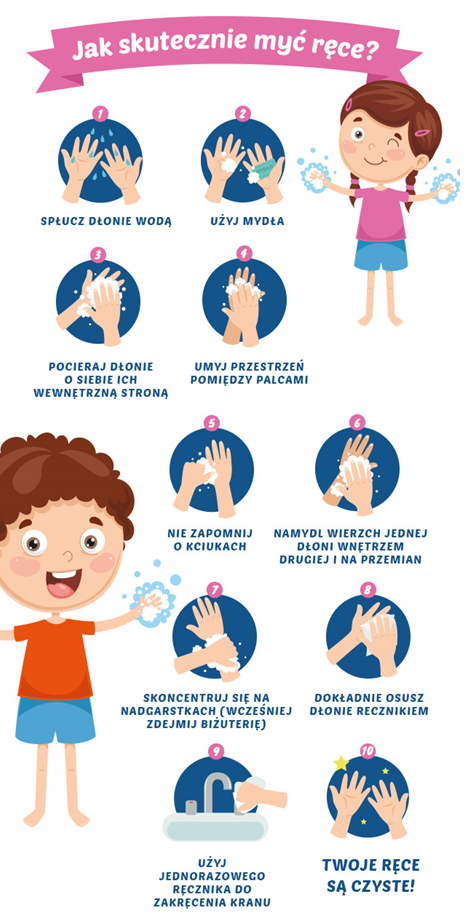 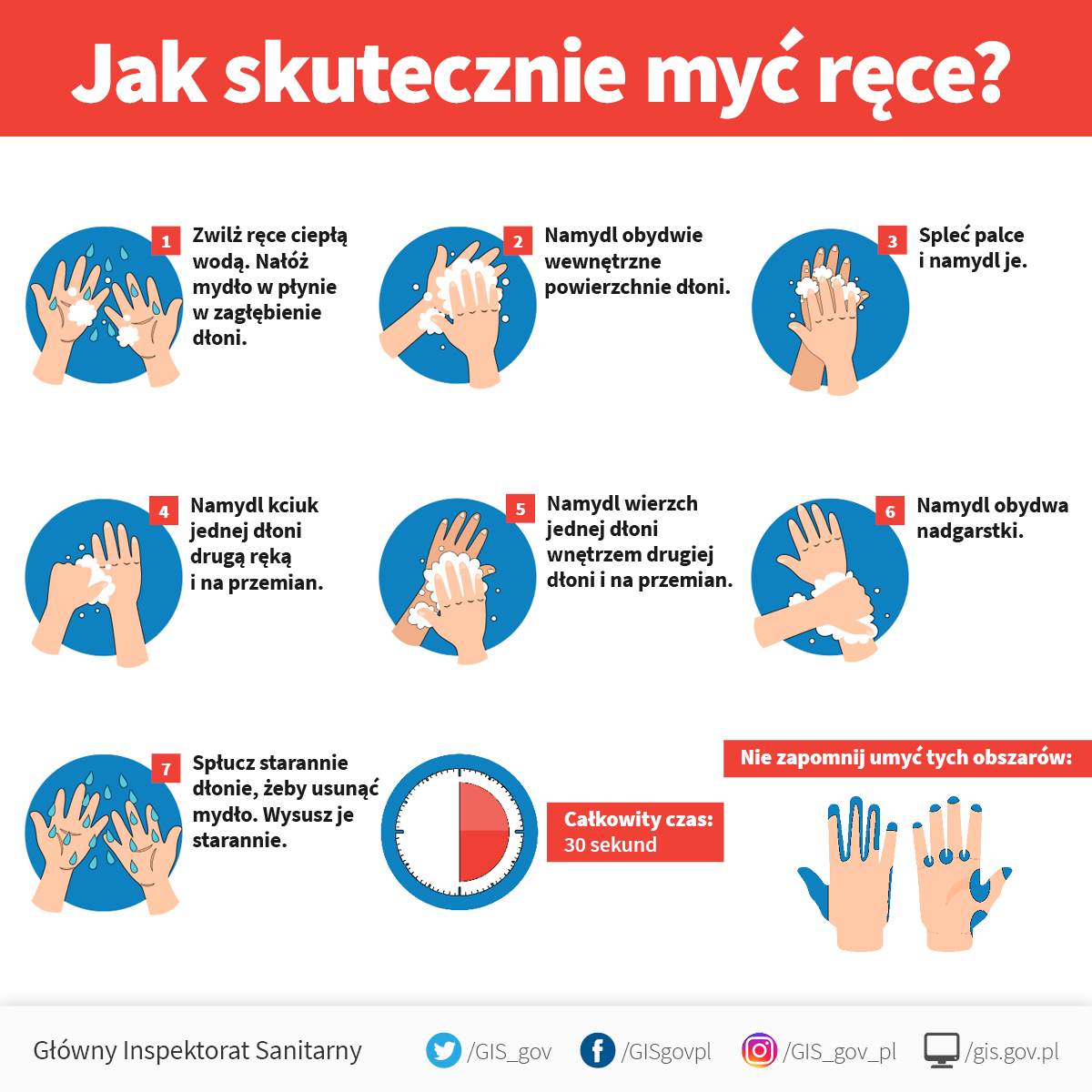 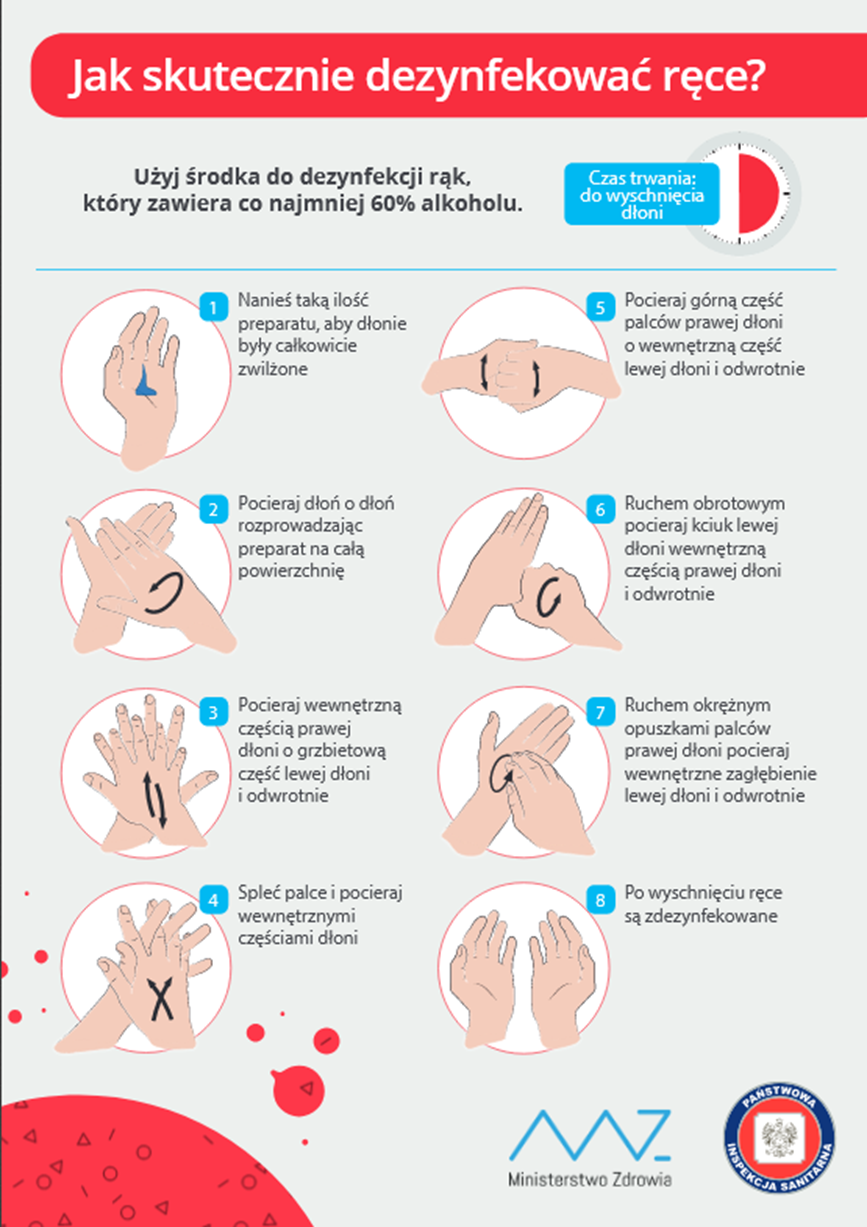 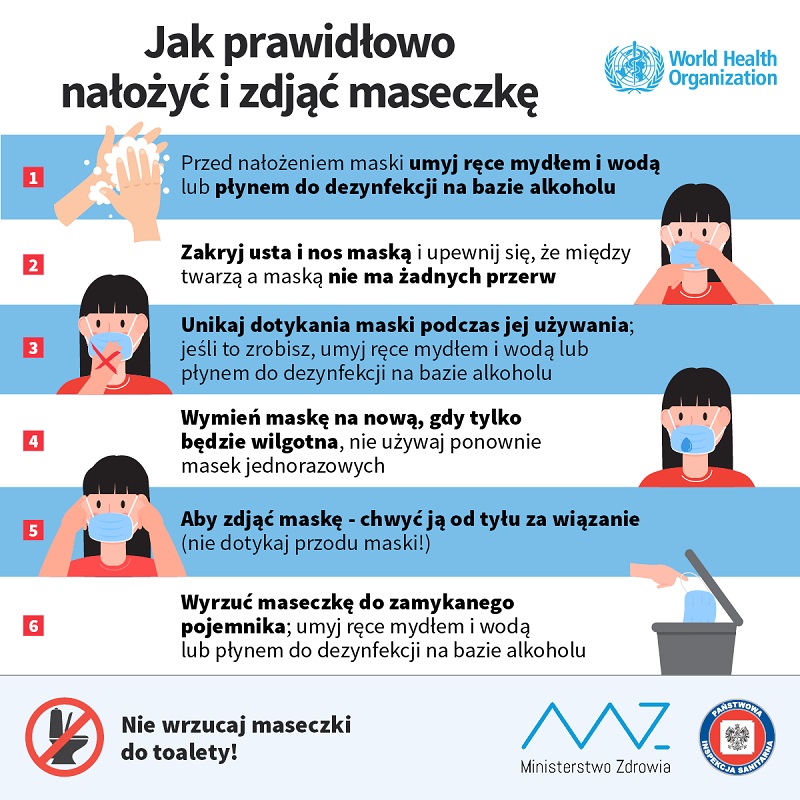 Matka/Opiekun prawnyOjciec/Opiekun prawnyNazwisko i imięTelefon prywatny Telefon do pracyCzytelny podpis Rodzica/Opiekuna prawnego1.Czy w ciągu 2 tygodni Pan/Pani/dziecko/ktoś z domowników lub osoba, 
z którą dziecko, rodzice (opiekunowie) lub domownicy mieli kontakt, przebywał za granicą?		Czy w ciągu 2 tygodni Pan/Pani/dziecko/ktoś z domowników lub osoba, 
z którą dziecko, rodzice (opiekunowie) lub domownicy mieli kontakt, przebywał za granicą?		TAKNIE2.Czy Pan/Pani/dziecko/ktoś z domowników lub osoba, z którą dziecko, rodzice (opiekunowi) lub domownicy mieli kontakt w ciągu ostatnich 14-stu dni jest objęty obecnie kwarantanną/ nadzorem epidemiologicznym, bądź ma objawy infekcji?	Czy Pan/Pani/dziecko/ktoś z domowników lub osoba, z którą dziecko, rodzice (opiekunowi) lub domownicy mieli kontakt w ciągu ostatnich 14-stu dni jest objęty obecnie kwarantanną/ nadzorem epidemiologicznym, bądź ma objawy infekcji?	TAKNIE3.Czy obecnie występują u dziecka objawy infekcji *?	Czy obecnie występują u dziecka objawy infekcji *?	TAKNIE4.Czy obecnie lub w ciągu ostatnich dwóch tygodni występowały u kogoś z domowników objawy infekcji*? 	obecnieTAKNIE4.Czy obecnie lub w ciągu ostatnich dwóch tygodni występowały u kogoś z domowników objawy infekcji*? 	w ciągu ostatnich 2 tygodniTAKNIE5.Czy Pan/Pani/ dziecko/ ktoś z domowników lub osoba z którą dziecko, rodzice ( opiekunowie) lub domownicy miał kontakt w ciągu ostatnich 2 tygodni kontakt z osobą zakażoną wirusem Covid-19 ?Czy Pan/Pani/ dziecko/ ktoś z domowników lub osoba z którą dziecko, rodzice ( opiekunowie) lub domownicy miał kontakt w ciągu ostatnich 2 tygodni kontakt z osobą zakażoną wirusem Covid-19 ?TAKNIE